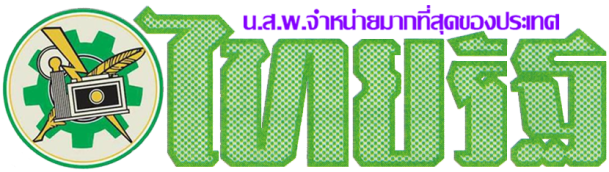 หนังสือพิมพ์ประจำวันพฤหัสบดีที่ 27 กรกฎาคม 2560 หน้า 15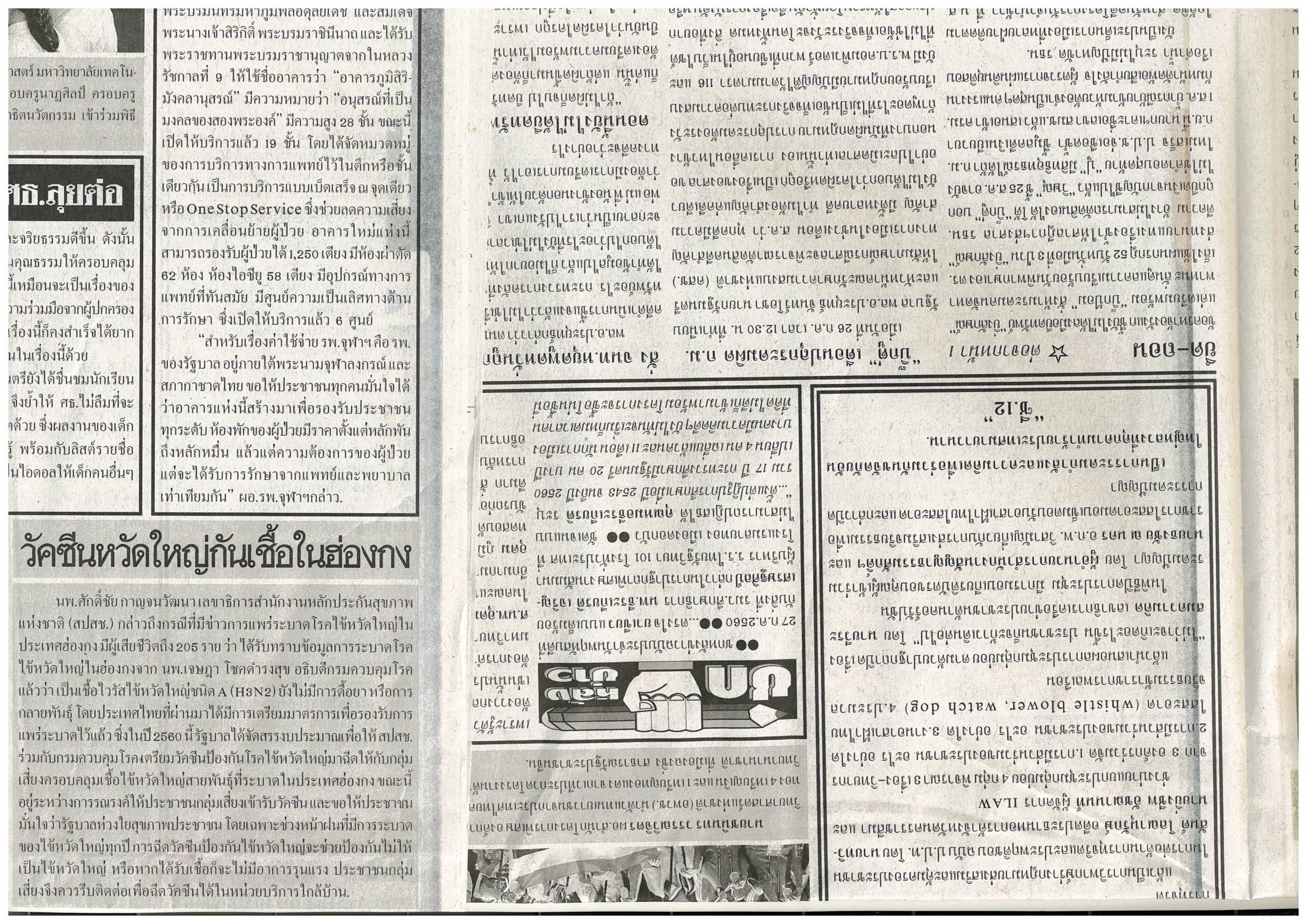 